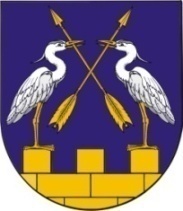    «СЕЛА ШОТАН КОКШАЙСК ИЛЕМ»                               СОБРАНИЕ ДЕПУТАТОВ МО                                                         МО АДМИНИСТРАЦИЙЖЕ                        «КОКШАЙСКОЕ СЕЛЬСКОЕ ПОСЕЛЕНИЕ»        КУШТЫМАШИЖЕ				                        РАСПОРЯЖЕНИЕ	Тел(83645)6-81-40,  факс 6-80-05. e-mail: kokshask.adm@yandex.ru,     ИНН/КПП 1203005905/120301001№14                                                            от  01 ноября  2017  годаО назначении публичных слушаний1.  Назначить проведение публичных слушаний по вопросу: 1) внесения изменений  в предельные  размеры земельного участка с  кадастровым номером 12:05:2101001:1004, расположенного  по адресу: установлено относительно ориентира, расположенного в границах участка. Почтовый адрес ориентира: РМЭ, Звениговский район, с.Кокшайск, ул.Заводская, д.49а.  в  части  уменьшения минимальной  площади   вышеуказанного  участка.Слушания   назначить на   10 ноября  2017 года в   здании администрации    на  10 часов  00 минут по адресу:  РМЭ, Звениговский р-н, с.Кокшайск, ул.Кологривова, д.37а.2. Поручить администрации муниципального образования «Кокшайское сельское поселение» обеспечить оповещение жителей муниципального образования  о месте и времени проведения публичных слушаний.3. Назначить комиссию в составе председателя – Николаева П.Н., секретаря – Бондарец Т.Н.,  члена комиссии – Ивановой Л.Н.4. Контроль  за  выполнением настоящего распоряжения возложить на  главу администрации  МО «Кокшайское сельское поселение» Николаева П.Н.5. Распоряжение вступает в силу после его обнародования в специально отведенных местах.Глава муниципального образования«Кокшайское сельское поселение»Председатель Собрания депутатов                                       Ш.Г.Хабибрахманов